AIFM1:  c.1195G>A (p.Gly399Ser) chrX:129270050PROVEANnumber of clusters:	30number of supporting sequences used:	112G399S	-5.961	DeleteriousSIFTPolyPhen-2 report for O95831 G399SQueryResultsHumDivThis mutation is predicted to be PROBABLY DAMAGING with a score of 1.000 (sensitivity: 0.00; specificity: 1.00)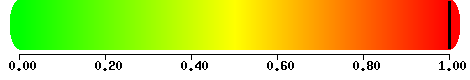 User InputENSPPosRefSubstPredictionSIFT ScoreMedian Information Content# SeqsENST00000287295,G399S   ENSP00000287295   399GSDAMAGING02.2177Protein AccPositionAA1AA2DescriptionO95831399GSCanonical; RecName: Full=Apoptosis-inducing factor 1, mitochondrial; EC=1.-.-.-; AltName: Full=Programmed cell death protein 8; Flags: Precursor; Length: 613Prediction/Confidence  PolyPhen-2 v2.2.2r398mutation t@stingPredictiondisease causingModel: simple_aae, prob: 0.999999999999398      (explain)Summaryamino acid sequence changedprotein features (might be) affectedsplice site changeshyperlinkanalysed issueanalysis resultanalysis resultname of alterationno titleno titlealteration (phys. location)chr23:129270130C>T show variant in all transcripts   IGVchr23:129270130C>T show variant in all transcripts   IGVHGNC symbolAIFM1AIFM1Ensembl transcript IDENST00000287295ENST00000287295Genbank transcript IDNM_004208NM_004208UniProt peptideO95831O95831alteration typesingle base exchangesingle base exchangealteration regionCDSCDSDNA changesc.1195G>A
cDNA.1426G>A
g.29732G>Ac.1195G>A
cDNA.1426G>A
g.29732G>AAA changesG399S Score: 56 explain score(s)G399S Score: 56 explain score(s)position(s) of altered AA
if AA alteration in CDS399399frameshiftnonoknown variantVariant was neither found in ExAC nor 1000G.
Search ExAC.Variant was neither found in ExAC nor 1000G.
Search ExAC.